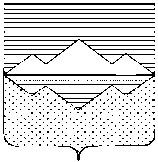 СОБРАНИЕ ДЕПУТАТОВСАТКИНСКОГО МУНИЦИПАЛЬНОГО РАЙОНАЧЕЛЯБИНСКОЙ ОБЛАСТИРЕШЕНИЕот 25 марта  2020 года № 577/75г. СаткаО внесении изменений в приложение решения Собрания депутатов Саткинского муниципального района от 29.05.2019 г. №476/58 «Об утверждении Положения о муниципальной службе в органах местного самоуправления Саткинского муниципального района»В соответствии с Федеральным законом от 02.03.2007 № 25-ФЗ «О муниципальной службе в Российской Федерации», Законом Челябинской области от 30.05.2007 № 144-ЗО «О регулировании муниципальной службы в Челябинской области», Уставом Саткинского муниципального района,      СОБРАНИЕ ДЕПУТАТОВ САТКИНСКОГО МУНИЦИПАЛЬНОГО РАЙОНА РЕШАЕТ:1. Внести в приложение решения Собрания депутатов Саткинского муниципального района от 29.05.2019 г. № 476/58 «Об утверждении Положения о муниципальной службе в органах местного самоуправления Саткинского муниципального района» следующие изменения:1) подпункт 4 пункта 46 изложить в следующей редакции: «4) трудовую книжку и (или) сведения о трудовой деятельности, за исключением случаев, если трудовой договор заключается впервые;».2. Настоящее решение вступает в силу с момента его опубликования.3. Настоящее решение опубликовать в газете «Саткинский рабочий».4. Контроль за исполнением настоящего решения возложить на комиссию по законодательству и местному самоуправлению (председатель – Е.Р. Привалова);Глава Саткинского муниципального района                                                     А.А. Глазков